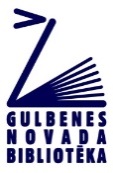 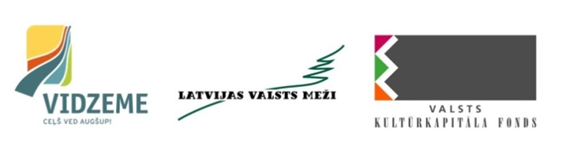 Projekts “Stāstu talka”ATĻAUJA ATMIŅU STĀSTA IZMANTOŠANAIStāstītāja vārds, uzvārds  	________________________________ Vecums		__________Adrese  	________________________________________Tālrunis  	_____________		e-pasts  	______________________________Es, 	_____________________________  (stāstītāja vārds, uzvārds), piekrītu, ka manis sniegtās mutvārdu liecības pilnīgi vai daļēji drīkst izmantot publikācijās Gulbenes novada bibliotēkas mājas lapā un novadpētniecības krājuma papildināšanai, atsaucē norādot vārdu un uzvārdu.Stāstītāja paraksts:  	________________         Ieraksts veikts 2019. gada _________________Stāstu fiksētāja vārds, uzvārds	________________________	 Tālrunis  	_____________		e-pasts  	______________________________Stāstu fiksētāja paraksts:  	______________Personas datu apstrāde Gulbenes novada bibliotēkā tiks veikta, pamatojoties uz Vispārīgo datu aizsardzības regulu 2016/679